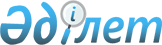 Об упразднении избирательного участка и внесении изменения в решение акима Айтекебийского района от 19 февраля 2013 года № 1 "Об образовании избирательных участков по Айтекебийскому району"Решение акима Айтекебийского района Актюбинской области от 15 июня 2020 года № 2. Зарегистрировано Департаментом юстиции Актюбинской области 17 июня 2020 года № 7181
      В соответствии со статьей 23 Конституционного Закона Республики Казахстан от 28 сентября 1995 года "О выборах в Республике Казахстан", статьей 33 Закона Республики Казахстан от 23 января 2001 года "О местном государственном управлении и самоуправлении в Республике Казахстан" в целях создания максимального удобства для избирателей, аким Айтекебийского района РЕШИЛ:
      1. Упразднить на территории Айтекебийского района избирательный участок № 141.
      2. Внести в решение акима Айтекебийского района от 19 февраля 2013 года № 1 "Об образовании избирательных участков по Айтекебийскому району" (зарегистрированное в государственном Реестре нормативных правовых актов № 3537, опубликованное 22 февраля 2013 года в районной газете "Жаңалық жаршысы") следующее изменение:
      приложение к указанному решению изложить в новой редакции согласно приложению к настоящему решению.
      3. Государственному учреждению "Аппарат акима Айтекебийского района" в установленном законодательством порядке обеспечить государственную регистрацию настоящего решения в Департаменте юстиции Актюбинской области.
      4. Настоящее решение вводится в действие со дня его первого официального опубликования. Избирательные участки на территории Айтекебийского района Избирательный участок № 126
      Место нахождения избирательного участка: село Сулуколь, улица Д.А.Конаева №16, здание коммунального государственного учреждения "Сулукольская общеобразовательная средняя школа" государственного учреждения "Айтекебийский районный отдел образования", телефон: 8 (713-39) 41-1-44
      Границы избирательного участка: село Сулуколь. Избирательный участок № 127
      Место нахождения избирательного участка: село Теренсай Айкенского сельского округа улица Нурпеиса Байганина № 2А, здание Теренсайского сельского клуба, телефон: 8 (713-39) 26-6-86
      Границы избирательного участка: село Теренсай. Избирательный участок № 128
      Место нахождения избирательного участка: село Айке, улица Д.Конаева № 15, здание коммунального государственного учреждения "Айкенская общеобразовательная средняя школа" государственного учреждения "Айтекебийский районный отдел образования", телефон: 8 (713-39) 39-3-09
      Границы избирательного участка: село Айке. Избирательный участок № 129
      Место нахождения избирательного участка: село Актасты, улица Айтеке би №15, здание Актастинского сельского клуба, телефон: 8 (713-47) 35-4-80
      Границы избирательного участка: село Актасты. Избирательный участок № 130
      Место нахождения избирательного участка: село Толыбай, улица Темирбек Жургенова № 10, здание Толыбайского сельского клуба, телефон: 8 (713-47) 26-7-30
      Границы избирательного участка: село Толыбай. Избирательный участок № 131
      Место нахождения избирательного участка: село Жабасак, улица У.Кулымбетова №2, здание коммунального государственного учреждения "Жабасакская общеобразовательная средняя школа" государственного учреждения "Айтекебийский районный отдел образования", телефон: 8 (713-39) 34-0-09
      Границы избирательного участка: села Жабасак и Карасу Избирательный участок № 132
      Место нахождения избирательного участка: село Байжанколь, улица Абая Кунанбаева № 15А, здание коммунального государственного учреждения "Байжанкольская образовательная начальная школа" государственного учреждения "Айтекебийский районный отдел образования", телефон: 8(713-59) 48-7-50
      Границы избирательного участка: село Байжанколь. Избирательный участок № 133
      Место нахождения избирательного участка: село Аккум, улица Темирбек Жургенова №9, здание коммунального государственного учреждения "Аккумская образовательная основная школа" государственного учреждения "Айтекебийский районный отдел образования", телефон: 8 (713-34) 73-0-24
      Границы избирательного участка: село Аккум. Избирательный участок № 134
      Место нахождения избирательного участка: село Кумкудук, улица Байтаза Бисембаева №1, здание коммунального государственного учреждения "Карашатауская общеобразовательная средняя школа" государственного учреждения "Айтекебийский районный отдел образования", телефон: 8 (713-48) 21-2-29
      Границы избирательного участка: село Кумкудук. Избирательный участок № 135
      Место нахождения избирательного участка: село Баскудук, улица Бейбитшилик №9, здание коммунального государственного учреждения "Баскудукская общеобразовательная средняя школа" государственного учреждения "Айтекебийский районный отдел образования", телефон: 8 (713-47) 28-0-20
      Границы избирательного участка: село Баскудук. Избирательный участок № 136
      Место нахождения избирательного участка: село Сарбулак, улица Шаруашылык №14, здание коммунального государственного учреждения "Мамытская основная средняя школа" государственного учреждения "Айтекебийский районный отдел образования", телефон: 8 (713-59) 40-1-70
      Границы избирательного участка: село Сарбулак. Избирательный участок № 137
      Место нахождения избирательного участка: село Сарат, улица Т.Жургенова № 2, здание коммунального государственного учреждения "Саратская общеобразовательная средняя школа" государственного учреждения "Айтекебийский районный отдел образования", телефон: 8 (713-39) 72-6-55
      Границы избирательного участка: село Сарат. Избирательный участок № 138
      Место нахождения избирательного участка: село Комсомольское, улица Темирбека Жургенова № 66, здание коммунального государственного учреждения "Общеобразовательная средняя школа имени М.Жумабаева" государственного учреждения "Айтекебийский районный отдел образования", телефон: 8 (713-39) 21-4-22
      Границы избирательного участка: село Комсомольское.
      улица Ыбырая Алтынсарина: №3/5, 3/6, 3/7, 3/8, 3/9, 3/11, 3/12, 3/13, 3/14, 3/15, 3/16, 4, 9А, 10/1, 10/2, 11, 12, 13, 14/1, 14/2, 15/1, 15/2, 16, 17, 18/1, 18/2, 19/1, 19/2, 21/1, 21/2, 23/1, 23/2, 25/1, 25/2, 27;
      улица Жастар: № 1/1, 1/2, 2/1, 2/2, 3/1, 3/2, 4/1, 4/2, 5, 5/1, 5/2, 6/1, 6/2, 6/3, 7/1, 7/2, 8/1, 8/2, 9/1, 9/2, 10/1, 10/2, 11/1, 11/2, 12/1, 12/2;
      улица Наурыз: №1, 1/1, 1/2, 2/1, 2/2, 2а, 2а/1, 3, 4, 5, 5/2, 6/1, 6/2, 7, 8/1, 8/2, 9/1, 9/2, 10, 11/1, 11/2, 12/1,13/1, 13/2, 15/1, 15/2, 17/1, 17/2, 19, 20, 21, 36;
      улица Жибек жолы: № 1, 2/1, 2/2, 2/4, 3, 4/1, 4/2, 4/3, 5/1, 5/2, 6/1, 6/2, 6/3, 6/4, 6/5, 6/6, 6/7, 7, 7/1, 7/2, 9/1, 9/2, 11/1, 11/2, 12/3, 13/1, 13/2, 14, 14/1, 14/2, 14/3,14/4, 15/1, 15/2, 16/1, 16/2, 17/1, 17/2, 18, 19, 20, 21, 21/1, 21/2, 22/1, 22/2; 23, 24, 25/1, 25/2;
      улица Абай: № 1/1, 1/2, 2/1, 2/2, 2/3, 3/1, 3/2, 4/1, 4/2, 4/3, 5/1, 5/2, 6/1, 6/2, 7/1, 7/2, 8/1, 8/2, 9/1, 9/2, 10, 10/1, 10/2, 11, 11/1, 11/2, 11/3, 12, 12/1, 12/2, 13/1, 13/2, 13/3, 14, 14/1, 14/2, 15/1, 15/2, 16/1, 16/2, 17, 17/1, 17/2, 18/1, 18/2, 19/1, 19/2, 20/1, 20/2, 20/3, 21/1, 21/2, 22/1, 22/2, 23/1, 23/2, 24/1, 24/2, 40, 41, 42;
      улица Юрия Гагарина: № 1, 2, 3, 4, 5, 6, 7, 8/1, 8/2, 9/1, 9/2, 10, 10/2, 11, 12/1, 12/2, 13, 14/1, 14/2, 15, 15/1, 16/1, 16/2, 16/3, 17, 18/1, 18/2, 19, 20/1, 20/2, 21, 22/1, 22/2, 22/3, 23, 24, 24/1, 24/2, 25, 27, 29;
      улица Б.Момышулы: № 1, 2/1, 2/2, 3, 4/1, 4/2, 5/1, 5/2, 6/1, 6/2, 7/1, 7/2, 8/1, 8/2, 8/3, 9/1, 9/2, 10, 10/1, 10/2, 11/1, 11/2, 12/1, 12/2, 13/1, 13/2, 14, 15/1, 15/2, 15/3, 16, 17/1, 17/2, 17/3;
      улица Утебая Канахина: № 1, 2/1, 2/2, 2А,2Б, 2В, 3, 4/1, 4/2, 5, 7, 8/2, 9, 11, 12, 12/1, 12/2, 12А,13, 14, 14А, 15, 16, 16А, 16Б,16В, 17, 18, 18А, 18Б, 18В, 18Г, 19, 20, 20А, 20Б, 20В, 20Г, 21, 22, 22А, 22Б, 22В, 22Г, 23, 24А, 24В, 25, 26, 28, 28А, 28Б, 28В, 29, 30А, 30Б, 30В, 31, 32, 33, 34, 34А, 34Б, 35, 37, 39, 40, 41, 42, 43, 43Б, 45, 49, 53,55,57, 59, 146,148,154,198,200,201, 409;
      улица Мукагали Макатаева: № 1, 2, 3, 4, 5, 6, 7, 8, 9, 9/1, 9/2, 10, 11, 12, 13, 14, 16, 17, 18, 19, 20, 21, 22, 23, 24, 25, 27, 28, 28А, 29, 33, 36, 37,38, 39, 40, 41,43, 47;
      улица М.Утемисулы: № 1, 2, 3, 4, 5, 6, 7, 8, 9, 10, 10/2, 11, 12, 12/1, 13, 14, 15, 16, 17, 18, 18/2, 19, 20, 21, 22, 23, 24, 25, 26, 27, 28, 31, 32, 34, 36, 39, 42, 46, 1А, 3А, 5А, 7А, 7Б, 9А, 11А, 13А, 14А,15А, 15Б, 17А, 17Б, 19А, 21А, 23А, 28А, 31А;
      улица Темирбека Жүргенова: № 51, 53, 61/1, 61/2, 61/3, 61/6, 61/7, 61/8, 61/9, 61/10, 61/12, 61/14, 61/15, 61/16.
      Улица Алии Молдагуловой: №1/1, 1/2, 2/1, 2/2, 3/1, 3/2, 4/1, 4/2, 5/1, 5/2, 6/1, 6/2, 7, 7/1, 7/2, 8, 8/1,8/2, 8/3, 9/1, 9/2, 9А/1, 10, 10/1, 10/2, 11, 11/1, 11/2, 12, 12/2, 12/3, 12Б, 13, 13/1, 13/2, 14, 14/1, 15, 15/2, 16, 17, 18, 19, 19/1, 20, 20/1, 21, 22, 24/1, 24/2, 25/1, 25/2, 26, 27/1, 27/2, 28/1, 28/2, 29/1, 29/2, 30/1, 30/2; 141; 32/1, 32/2, 33, 34, 35, 36, 37.
      улица Алиби Жангелдина: № 1, 2, 3/1, 3/2, 4/1, 4/2, 5/1, 5/2, 6/1, 6/2, 7, 7/1, 7/2, 8/1, 8/2, 9/1, 9/2, 10/1, 10/2;
      улица Жалантос Бахадур: № 1/1, 1/2, 2/1, 2/2, 5, 6, 8, 10/1, 10/2, 11, 12/1, 12/2, 14/1, 14/2, 16, 18, 20, 27, 29, 218, 284, 288, 289.
      улица М.Тынышбаева: № 1/1, 1/2, 2/1, 2/2, 3/1, 3/2, 4/1, 4/2, 5/1, 5/2, 22, 24, 28, 30;
      Номер участок: 1074, 1077, 1080, 1092, 1095, 1123, 1127, 1128, 1129, 1136, 1165, 1169, 1170, 1172, 1173, 1181, 1185, 1186, 1203, 1207, 1208, 1217, 1221, 1222, 1223, 1224, 1225, 1226, 1227, 1228, 1229, 1231, 1232, 1233, 1234, 1235, 1236, 1244, 1246, 1256; Избирательный участок № 139
      Место нахождения избирательного участка: село Комсомольское, улица Кенесары хан № 4, здание коммунального государственного учреждения "Комсомольская общеобразовательная средняя школа" государственного учреждения "Айтекебийский районный отдел образования", телефон: 8 (713-39) 22-4-21.
      Границы избирательного участка: село Комсомольское.
      Улица Самурат Алматулы: № 3/1, 3/2, 4/1, 4/2, 5/1, 5/2, 6/1, 6/2, 6/3, 7/1, 7/2, 8/1, 8/2, 10, 10/1, 10/2;
      улица Кенесары: № 1/1, 2/1, 2/2, 2/3, 3/1, 3/2, 4/1, 4/2, 6/1, 6/2, 8/1, 8/2, 9/1, 9/2;
      улица Бейбитшилик: № 1, 2, 3, 4, 5, 6, 7, 8, 9, 10, 11, 12, 14, 15, 16, 17, 18, 19, 20, 21, 22, 23, 24, 25, 26, 27, 28, 29, 30, 31, 32, 33, 34, 35, 37, 39, 1А, 28А;
      улица Паркова: № 1, 2, 3, 4, 5, 7, 8, 9, 10, 11;
      улица Ыргыз: № 1/1, 1/2, 3/1, 3/2, 4, 5/1, 5/2, 6, 7, 8, 9/1, 9/2, 10, 11, 11/1, 11/2, 12, 13, 14, 15, 16, 13А;
      улица Тынгерлер: № 1, 2/1, 2/2, 3, 4/1, 4/2, 5, 6/1, 6/2, 7, 8/1, 8/2, 9, 10, 11, 12, 13, 14, 15, 16, 17, 18, 19, 20, 21, 22, 23, 24, 25, 26, 27, 28, 29, 30, 31, 32, 33, 34, 35, 36, 37, 37/1,37А, 37/1А, 37/2А, 38, 39/1, 39/2, 40, 40А, 42, 42/1,47/1;
      улица Богеткол: № 1, 1А, 2/1, 2/2, 2А, 3, 4, 5, 6, 7, 8, 9, 10, 11/1, 11/2, 12, 12/1, 12/2, 13/1, 13/2, 14/1, 14/2, 15/1, 15/2, 16, 18;
      улица Былшык би: № 19/1, 19/2, 21, 21/1, 22А, 23, 25, 26, 27, 28, 29, 30, 31, 32, 33, 34, 35, 36, 37, 38/1, 38/2, 39, 40, 40/1, 40/8, 41, 42, 43, 43А, 44, 45, 46, 46/2, 48, 50, 52, 54/2, 55А, 56;
      улица Темирбека Жүргенова: № 1, 1/1, 1/2, 1/3, 1/4 1/5, 1/6, 2/1, 2/2, 2/1А, 2/2А, 3, 4, 5, 5/1, 6, 7, 8, 9, 10 ,11, 12, 13, 14, 15, 16, 17, 18, 19, 20, 21, 22, 23, 24, 25, 26, 27, 28, 29, 29/1, 29/2, 29/3, 29/4, 29/5, 29/6, 29/7, 29/8, 30, 31, 31/1, 31/2, 31/3, 31/4, 31/5, 31/6, 31/7, 31/8, 32, 34, 36, 37, 39/1, 39/2, 39/3, 39/4, 39/5, 39/6, 39/7, 42/1, 42/2, 43, 43/1, 43/2, 43/3, 43/4, 45/1, 45/2, 45А, 46, 48/1, 48/2, 50/1А, 50/1, 50/2, 50/3, 50/4, 52/1, 52/2, 52/1А, 52/2А, 54/1А, 54/2А;
      улица Айтеке би: № 1, 1/1, 1/2, 2/1, 2/2, 3, 3/1, 3А, 3А/2, 3/2, 3Б, 3Б/1, 4, 5, 6/1, 6/2, 7, 7/1, 7/2, 7/7, 8/1, 8/2, 8/1а, 8/2а, 9/1, 9/2, 10, 10/1, 10а, 11/1, 11/2, 12, 13/1, 13/2, 15/1, 15/2, 16, 17/1, 17/2, 18, 19, 20, 21, 22/1, 22/2, 23/1, 23/2, 24/1, 24/2, 25/1, 25/2, 26/1, 26/2, 26/1а, 26/2а, 27/1, 27/2, 28/1, 28/2, 28/1а, 28/2а, 30/1, 30/2, 31/1,31/2, 32, 33, 33/2, 34, 35, 36, 37, 38, 39, 40, 41, 42, 43, 43/1,43/2, 44, 45/1,45/2, 46, 47/1,47/2, 48, 49, 50/1, 50/2, 51/1,51/2, 52, 53, 54, 55, 56, 57, 57/1, 57/2, 58, 59/1, 59/2, 60, 61, 62, 63, 64, 65, 66;
      улица Ардагер: № 2, 4, 6, 8, 10, 11/1, 11/2, 13/1, 13/2, 14, 15, 16, 17, 18/1, 18/2, 19, 20, 21/1, 21/2, 22, 23/1, 24, 26, 28, 30, 32;
      улица Узакбая Кулымбетова: № 1/1, 1/2, 1А, 3/1, 3/2, 5, 7/1, 7/2, 8/1, 8/2, 9/1, 9/2, 10, 11, 12, 13, 14, 14/1, 15, 16/1, 16/2, 17, 17/1, 17/2,18, 19, 19/1, 19/2, 20/1, 20/2, 21/1, 21/2, 21/1А, 21А, 21/2А, 22, 22А, 23/1, 23/2, 23/1А, 23/2А, 24, 25, 25/1, 25/2, 26, 27.
      улица Балдырған: № 1, 2, 3/1, 3/2, 4/1, 4/2, 5/1, 5/2, 6/1, 6/2, 7/1, 7/2, 8/1, 8/2, 9, 9/1, 9/2, 10, 11, 11/1, 27;
      улица Абылайхана: № 1/1, 1/2, 2, 2/1, 3/1, 3/2, 4, 5, 6/1, 6/2, 7, 7/1, 7/2, 8, 9/1, 9/2, 10, 10/1, 10/2, 11/1, 11/2, 12/1, 12/2, 13/1, 13/2, 14, 15/1, 15/2, 16, 16/1, 16/2, 16/3, 17/1, 17/2, 18, 18А, 19/1, 19/2, 20/1, 20/2, 21, 21/1, 22, 22А, 23;
      улица Даригерлер: № 1, 1/1, 2, 3, 4, 5, 6, 7, 8, 9, 10А/2, 11, 11А,12, 12/2; Избирательный участок № 140
      Место нахождения избирательного участка: село Комсомольское, улица К.Айтазин № 16а, здание коммунального государственного учреждения "Общеобразовательная средняя школа имени Т.Жургенова" государственного учреждения "Айтекебийский районный отдел образования", телефон: 8 (713-39) 21-6-79
      Границы избирательного участка: село Комсомольское.
      улица Былшык би: № 1, 1/1, 1/2, 3/1, 3/2, 4, 4А, 4Б, 5, 5/1, 5/2, 6, 6/1, 7, 8, 9, 10, 11, 12, 12/1, 12/2, 13, 13А, 14, 15, 16, 17, 18, 18/1, 18/2, 19, 20, 27, 28, 29;
      улица Мухтара Ауезова: № 1, 1А, 2, 2А, 2Б, 3/1, 3/2, 4/1, 4/2, 5/1, 5/2, 6, 6/1, 6/2, 7/1, 7/2, 8/1, 8/2, 9, 10/1, 10/2, 11/1, 11/2, 12/1, 12/2, 13/1, 13/2, 14/1, 14/2, 15/1, 15/2, 16/1, 16/2, 17/1, 17/2, 18/1, 18/2, 19/1, 19/2, 20/1, 20/2, 21/1, 21/2, 22/1, 23/1, 23/2, 24/1, 24/2, 24,3, 25/1, 25/2, 25А, 26/1, 26/2, 27/1, 27/2, 28, 29/1, 29/2, 30/1, 30/2, 30/3, 31/1, 31/2, 32/1, 32/2, 33/1, 33/2, 34/1, 34/2, 35/1, 35/2, 36, 37/1, 37/2, 38/1, 38/2, 40/1, 40/2;
      улица Желтоксан: № 1, 2/1, 2/2, 3/1, 3/2, 4, 5/1, 5/2, 6, 7/1, 7/2, 8, 9/1, 9/2, 10, 11, 11/1, 11/2, 12, 13/1, 13/2, 14, 14А, 15/1, 15/2, 16/1, 16/2, 17/1, 17/2, 18, 19, 20/1, 20/2, 21, 22/1, 22/2, 23/1, 23/2, 24/1, 24/2, 25/1, 25/2, 26, 27/1, 27/2, 28/1, 28/2, 29, 30/1, 30/2, 31, 32/1, 32/2, 33, 34/1, 34/2, 35, 36/1, 36/2, 37, 38/1, 38/2, 39, 40, 41, 42/1, 42/2, 43, 43/2, 45, 52, 54, 57, 59, 60, 67, 70, 71, 72, 84;
      улица Казтай Айтазина: № 1/1, 1/2, 2, 3/1, 3/2, 4, 5/1, 5/2, 7, 8/1, 8/2, 8А, 9, 9/1, 9/2, 10, 10/1, 10/2, 11, 11/1, 11/2, 12, 12/2, 13, 13/2, 14, 15, 16/1, 16/2, 17, 18, 19, 20, 20/1, 21, 22, 23, 23/1, 24, 25, 25/1, 25/2, 26, 27, 28/1, 28/2, 28А, 28Б, 29, 30, 30А, 31, 32, 33, 34,35, 36, 37, 38, 39, 39/1, 39А, 41, 43А, 47/2, 48, 50, 53, 55, 57, 62, 69, 75, 79;
      улица Сабита Муканова: № 1, 1/1, 1/2, 2, 2/2, 2А, 3/1, 3/3, 4, 4/1, 4/2, 5/1, 5/2, 6, 7/1, 7/2, 7А, 8/1, 9/1, 9/2, 10/1, 10/2, 10/3, 11, 11/1, 11/2, 12, 13, 14, 15/1, 15/2, 15/3, 16/1, 16/2, 17, 17/1, 17/2, 18/1, 18/2, 19/1, 19/2, 20/1, 20/2, 21/2, 22, 23, 24, 24А, 25, 25А, 26, 30, 36;
      улица Кайрансуат: № 1, 2, 3, 4, 5, 6, 7, 8, 9, 10/1, 10/2, 11, 12, 12/1, 12/2, 13/1, 13/2, 14/1, 14/2, 15/1, 15/2, 16/1, 16/2, 17/1, 17/2, 17/3, 18, 18А, 19, 20, 21, 22, 23, 24, 25,26;
      улица Тыңдала: № 2, 4, 7, 8, 10, 12, 14, 16, 18, 46;
      улица Алтын дән: № 2, 4, 6, 8, 10, 12, 14, 16, 18;
      улица Достық: № 2/1, 2/2, 4, 4А, 6, 11, 11А, 12, 13, 14, 15, 16, 17, 18, 19, 20, 21, 22, 23, 24, 26, 27, 31, 32, 33, 34, 35, 36, 38, 40, 42, 44, 46, 48;
      улица Ақ дала: № 2, 4, 8,13,15,17,19;
      улица Армандастар: № 14, 16;
      улица Ақбұлақ: № 1, 2, 3, 4, 7, 8, 9, 10, 11, 12, 13, 14, 15, 16;
      улица Болашақ: № 1, 2, 3, 6, 10, 12, 14, 17, 18, 22, 24, 35;
      улица Сарыарқа: № 1/1, 1/2, 2/1, 2/2, 3/1, 3/2, 4/1, 4/2, 5/1, 5/2, 6/1, 6/2, 7/1, 7/2, 8/1, 8/2, 9/1, 9/2, 10/1, 10/2, 11/1, 11/2, 16, 16А, 18, 18А, 20, 20А, 22, 22А, 24, 24А, 26, 26А;
      улица Телжан Шонанулы: № 1, 5, 11, 17, 20, 25, 29, 36,
      Номер участок: 556, 561, 562, 563, 564, 566, 567, 571, 577, 579, 582, 588, 591, 595, 596, 597, 606, 607, 608, 609, 613, 621, 636, 637, 638, 641, 643, 644, 655, 658, 660, 661, 665, 666, 667, 709, 904, 907, 911, 918, 977, 1025, 1026, 1032, 1033, 1040, 1041, 1045, и в границах населенных пунктов Богеткол, Таскожа. Избирательный участок № 142
      Место нахождения избирательного участка: село Талдысай, улица Комсомольская № 34, здание коммунального государственного учреждения "Талдысайская общеобразовательная средняя школа" государственного учреждения "Айтекебийский районный отдел образования", телефон: 8 (713-39) 32-2-90
      Границы избирательного участка: село Талдысай Избирательный участок № 143
      Место нахождения избирательного участка: село Жамбыл, улица Тынгерлер № 3, здание коммунального государственного учреждения "Жамбылская общеобразовательная средняя школа" государственного учреждения "Айтекебийский районный отдел образования", телефон: 8 (713-39) 32-4-06
      Границы избирательного участка: село Жамбыл. Избирательный участок № 144
      Место нахождения избирательного участка: село Ушкатты, улица Желтоқсан № 2, здание Ушкаттинского сельского клуба, телефон: 8 (713-47) 25-1-08
      Границы избирательного участка: село Ушкатты Избирательный участок № 145
      Место нахождения избирательного участка: село Аралтобе, улица Былшык би № 28, здание коммунального государственного учреждения "Общеобразовательная средняя школа имени Жакия Сарсенова" государственного учреждения "Айтекебийский районный отдел образования", телефон: 8 (713-39) 23-3-06
      Границы избирательного участка: село Аралтобе Избирательный участок № 146
      Место нахождения избирательного участка: село Карабутак, улица Б.Момышулы № 43, здание коммунального государственного учреждения "Общеобразовательная средняя школа имени К.Шангытбаева" государственного учреждения "Айтекебийский районный отдел образования", телефон: 8 (713-39) 25-5-48
      Границы избирательного участка: село Карабутак
      Улица Торт уй: № 8, 9, 24, 26, 50, 54;
      улица Ю.Гагарина: № 3, 4, 8, 9, 11, 12, 15, 16, 17, 20, 21, 22, 24, 26, 27, 30, 38, 44, 47, 49, 42/2, 51, 53;
      улица В.Терешкова: № 7, 10, 16, 17;
      улица А.Пушкина: № 3, 4, 5, 9, 25, 29;
      улица В.Чапаева: № 1, 4, 6, 9, 12, 14, 16, 17, 18, 19, 20, 22, 24, 26, 28, 36, 38;
      улица А.Жанкелдина: № 3, 5, 7, 11, 13, 13а, 16, 18, 20, 21, 22, 24, 26, 27, 29, 32, 33, 34, 37, 43, 45, 46/1, 46/2, 49, 51, 53, 57;
      улица С.Сейфуллина: № 4/1, 4/3, 4/4, 8, 10, 12, 15, 16, 18, 20, 21, 26, 29, 30, 31, 32, 33, 34, 35, 37, 38, 40, 41, 42, 46, 48/1, 48/2, 52;
      улица Былшык би: № 4, 5, 6, 13, 14, 17, 18, 21, 23, 24, 26, 28, 29, 30, 36;
      улица Б.Сейсекенова: № 2, 3, 5, 9, 10, 11, 12, 14;
      улица Т.Аубакирова: № 10, 12, 16;
      улица С.Оразалина: № 2, 3, 5, 6, 8, 10, 12, 13, 14, 15, 16, 17, 18, 19, 20, 21, 23, 25, 27, 31;
      улица Ж.Балтемирова: № 3, 5, 7, 9, 11, 12/1, 12/2, 12/3, 12/4, 12/5, 13, 15, 17, 19, 22;
      улица Б.Момышулы: № 1, 4, 10, 12, 13, 14/1, 14/2, 14/3, 15, 18, 19, 21, 22, 23, 24, 26, 28, 33, 35, 38, 40, 42, 44, 46, 47, 48, 49/1, 49/2, 49/3, 49/4, 50, 51, 54, 56. Избирательный участок № 147
      Место нахождения избирательного участка: село Карабутак, улица У.Алдабергенова №19, здание коммунального государственного учреждения "Общеобразовательная средняя школа имени Т.Г.Шевченко" государственного учреждения "Айтекебийский районный отдел образования", телефон: 8 (713-39) 25-7-26
      Границы избирательного участка: село Карабутак.
      Улица Айтеке би: № 1, 4, 6, 8, 10, 11, 12, 14, 15, 16, 17, 18, 18/2, 19, 21, 25, 29, 30, 31, 32, 33, 34, 35, 36, 37, 38, 39, 41, 42, 43, 46, 47, 48, 49, 50, 51, 52, 54, 55, 56, 59, 60, 61, 63, 64, 66, 68, 76, 78/1, 78/2, 82/1, 82/2, 82/3, 84/1, 86, 88, 88/1, 88/2, 88/3, 90, 92, 94, 96, 98, 100, 104, 106/1, 106/2, 108, 108/1, 108/2, 110/1, 110/2, 112/1, 112/2, 118/2;
      улица С.Нүркина: № 4, 5/2, 5/3, 6/1, 6/2, 7/1, 7/2, 9/1, 9/2, 16, 17/1, 18, 19/1, 19/2, 20, 30;
      улица Ж.Есентемирова: № 3, 4, 5, 6/1, 6/2, 8, 10/2, 11, 12, 13, 14, 16/1, 16/2, 17, 17/1, 20, 22/1, 22/2, 24/1, 24/2, 27, 28, 38, 44;
      улица Жамбула: № 1, 4, 5, 10, 17, 17/1, 18, 19, 21, 22, 23, 27, 28, 31, 34, 35, 36, 37, 38, 40, 42, 43, 45, 46, 47, 57, 65, 69, 71, 77;
      улица Жанкесай: № 1, 2, 5, 8, 11, 16, 18, 19, 20, 22, 23, 38, 41, 43, 50, 56/1, 56/2, 60;
      улица Ж.Сейлова: № 12/1, 12/2, 13/1, 17, 18/1, 18/2, 19, 19/1;
      улица Н.Алдекешова: № 2, 6/1, 6/2, 14, 19, 26, 29/1;
      улица Б.Алманова: № 3, 5, 6, 7, 8, 9, 10, 11, 12, 13,14, 15, 17, 18, 19, 20, 21, 22, 24, 26, 34;
      улица У.Алдабергенова: № 4, 6, 7, 8, 9, 11, 12, 13, 14, 23, 25/1, 25/2, 27/1, 27/2, 29, 29/2, 30, 31/1, 31/2, 33/2, 35;
      улица М.Маметова: № 2/1, 2/2, 3, 3/1, 6, 6/2, 7/1, 7/2, 8/1, 8/2, 11/1,11/2, 13,14,15, 16;
      улица К.Сатбаева: № 1, 3, 5, 12, 14, 17, 18, 20, 22, 24/1, 24/2, 25, 26/1, 26/2, 32/1, 32/2 34, 36, 40, 42, 44;
      улица Аманкелди: № 5, 9, 11, 14, 15, 16, 17, 19, 20, 21, 22, 23, 24, 25, 26, 27, 28, 28/1, 28/2;
      улица Абай: № 1, 5, 6, 7, 9, 13, 15, 16, 17, 19, 21, 22, 23, 24 , 29, 30, 31, 34;
      улица М.Әуезова: № 1/1, 1/2, 2, 3, 5, 8, 9, 13, 14, 15, 18, 20, 22, 23, 24, 25, 26, 27, 28, 29, 36, 40, 46, 60;
      улица Ш.Берсиева: № 3, 5, 7, 8, 9, 11, 12, 13, 15, 16, 18;
      улица А.Молдагулова: № 11, 13/1, 13/2, 14, 15/1, 15/2, 16, 17, 26/1, 26/2, 27, 28/1, 28/2, 30/1, 30/2, 34, 38/1, 38/2, 38/3, 46, 46/2, 48/1, 48/2. Избирательный участок № 148
      Место нахождения избирательного участка: село Жаруткел, улица Алии Молдагуловой № 7, здание коммунального государственного учреждения "Жароткельская образовательная основная школа" государственного учреждения "Айтекебийский районный отдел образования", телефон: 8 (713-39) 71-8-16
      Границы избирательного участка: село Жаруткел. Избирательный участок № 149
      Место нахождения избирательного участка: село Енбекту, улица Нурмана Алдекешова № 3, здание коммунального государственного учреждения "Енбектуская общеобразовательная средняя школа" государственного учреждения "Айтекебийский районный отдел образования", телефон: 8 (713-39) 71-8-03
      Границы избирательного участка: село Енбекту. Избирательный участок № 150
      Место нахождения избирательного участка: село Белкопа, улица Жолай Жусип № 8А, здание коммунального государственного учреждения "Белкопинская общеобразовательная средняя школа" государственного учреждения "Айтекебийский районный отдел образования", телефон: 8 (713-39) 71-8-19
      Границы избирательного участка: село Белкопа. Избирательный участок № 151
      Место нахождения избирательного участка: село Акколь, улица Абая № 1, здание коммунального государственного учреждения "Общеобразовательная средняя школа имени Абая" государственного учреждения "Айтекебийский районный отдел образования", телефон: 8 (713-59) 23-7-16
      Границы избирательного участка: село Акколь. Избирательный участок № 152
      Место нахождения избирательного участка: село Аралтогай, улица Жанкожа батыра № 4, Аралтогайского сельского клуба, телефон: 8 (713-39) 23-1-55
      Границы избирательного участка: село Аралтогай. Избирательный участок № 153
      Место нахождения избирательного участка: село Киякты, улица Алии Молдагуловой № 12, здание коммунального государственного учреждения "Кыналинская образовательная основная школа" государственного учреждения "Айтекебийский районный отдел образования", телефон: 8 (713-39) 72-0-02
      Границы избирательного участка: село Киякты. Избирательный участок № 154
      Место нахождения избирательного участка: село Милы, улица Ыбырай Алтынсарина №19, здание коммунального государственного учреждения "Милинская образовательная начальная школа" государственного учреждения "Айтекебийский районный отдел образования", телефон: 8 (713-39) 73-5-96
      Границы избирательного участка: село Милы. Избирательный участок № 155
      Место нахождения избирательного участка: село Улгайсын, улица Буркитали Сисекенова № 15, здание коммунального государственного учреждения "Общеобразовательная средняя школа имени Б.Сейсекенова" государственного учреждения "Айтекебийский районный отдел образования", телефон: 8 (713-39) 73-5-11
      Границы избирательного участка: село Улгайсын. Избирательный участок № 156
      Место нахождения избирательного участка: село Талдык, улица Нурмана Алдекешова № 1, "Талдыкская образовательная основная школа" государственного учреждения "Айтекебийский районный отдел образования", телефон: 8 (713-39) 73-2-45
      Границы избирательного участка: село Талдык.
					© 2012. РГП на ПХВ «Институт законодательства и правовой информации Республики Казахстан» Министерства юстиции Республики Казахстан
				
      Аким Айтекебийского района

      Д. Ермаганбетов
CОГЛАСОВАНО:Председатель Айтекебийскойрайонной территориальнойизбирательной комиссии_______________ С. Таласбаев" ____ " ___________ 2020 годПриложение к решениюакима Айтекебийского районаот 15 июня 2020 года № 2Приложение к решениюакима Айтекебийского района№ 1 от 19 февраля 2013 года